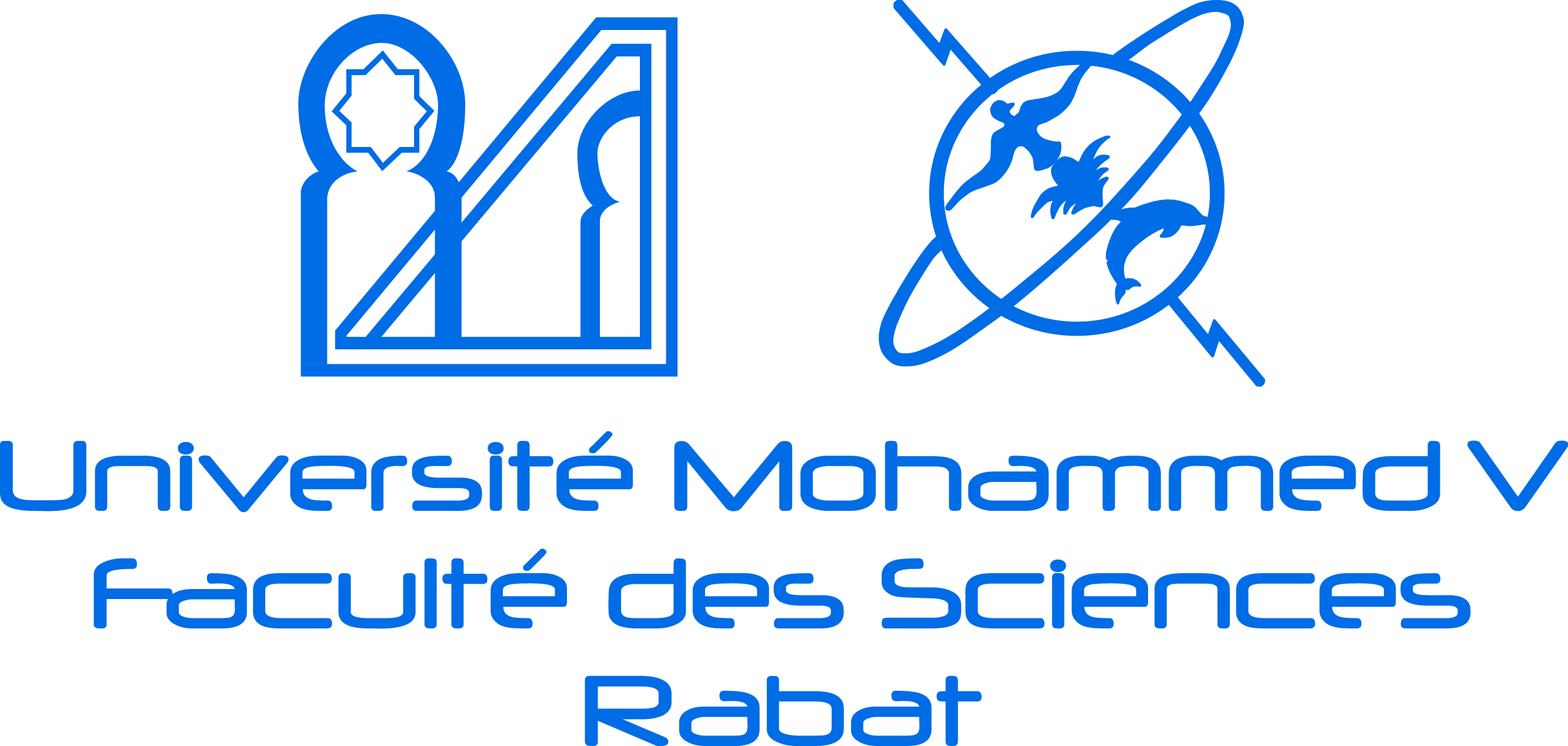 UNIVERSITE MOHAMMED VFACULTE DES SCIENCES DE RABATPLATEFORME D’ANALYSE ET CARACTERISATIONPHYSICO-CHIMIQUE* La cuve de Quartz est à la charge du demandeurChef de Département de Chimie 		     	                  Responsable de la plateformeFICHE D’ANALYSE UV/VISIBLEPROFESSEUR DEMANDEURPROFESSEUR DEMANDEURPROFESSEUR DEMANDEURPROFESSEUR DEMANDEURPROFESSEUR DEMANDEURPROFESSEUR DEMANDEURPROFESSEUR DEMANDEURPROFESSEUR DEMANDEURNom et Prénom :………………………………………..Signature du Professeur :………………………………………..Nom et Prénom :………………………………………..Signature du Professeur :………………………………………..Nom et Prénom :………………………………………..Signature du Professeur :………………………………………..Nom et Prénom :………………………………………..Signature du Professeur :………………………………………..Nom et Prénom :………………………………………..Signature du Professeur :………………………………………..Nom et Prénom :………………………………………..Signature du Professeur :………………………………………..Laboratoire d’affiliation:……………………………………………………………………………………………………Email :……………………@............................Tel:…………………………………………….Cadre d’étude :     ◊ Licence        ◊ Master                             ◊ DoctoratLaboratoire d’affiliation:……………………………………………………………………………………………………Email :……………………@............................Tel:…………………………………………….Cadre d’étude :     ◊ Licence        ◊ Master                             ◊ DoctoratINFORMATIONS CONCERNANT L’ECHANTILLONINFORMATIONS CONCERNANT L’ECHANTILLONINFORMATIONS CONCERNANT L’ECHANTILLONINFORMATIONS CONCERNANT L’ECHANTILLONINFORMATIONS CONCERNANT L’ECHANTILLONINFORMATIONS CONCERNANT L’ECHANTILLONINFORMATIONS CONCERNANT L’ECHANTILLONINFORMATIONS CONCERNANT L’ECHANTILLONComposition……………………….……………………….……………………….……………………….Solvant ou diluant utiliséSolvant ou diluant utilisé……………………..NombreRéférencesObservations :     ◊ Non dangereux         ◊ Irritant          ◊Nocif         ◊ Toxique Observations :     ◊ Non dangereux         ◊ Irritant          ◊Nocif         ◊ Toxique Observations :     ◊ Non dangereux         ◊ Irritant          ◊Nocif         ◊ Toxique Observations :     ◊ Non dangereux         ◊ Irritant          ◊Nocif         ◊ Toxique Observations :     ◊ Non dangereux         ◊ Irritant          ◊Nocif         ◊ Toxique Observations :     ◊ Non dangereux         ◊ Irritant          ◊Nocif         ◊ Toxique Observations :     ◊ Non dangereux         ◊ Irritant          ◊Nocif         ◊ Toxique Observations :     ◊ Non dangereux         ◊ Irritant          ◊Nocif         ◊ Toxique CONDITIONS D’ANALYSECONDITIONS D’ANALYSECONDITIONS D’ANALYSECONDITIONS D’ANALYSECONDITIONS D’ANALYSECONDITIONS D’ANALYSECONDITIONS D’ANALYSECONDITIONS D’ANALYSEMode de mesureMode de mesure◊ Balayage spectrale                      ◊ Longueur d’onde fixe◊ Balayage spectrale                      ◊ Longueur d’onde fixe◊ Balayage spectrale                      ◊ Longueur d’onde fixe◊ Balayage spectrale                      ◊ Longueur d’onde fixe◊ Balayage spectrale                      ◊ Longueur d’onde fixe◊ Balayage spectrale                      ◊ Longueur d’onde fixe